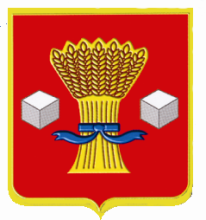 АдминистрацияСветлоярского муниципального района Волгоградской области                              ПОСТАНОВЛЕНИЕот   16.02. 2024           № 177В связи с изменениями в кадровом составе администрации Светлоярского муниципального района Волгоградской области, руководствуясь Уставом Светлоярского муниципального района Волгоградской области, Уставом Светлоярского городского поселения Светлоярского муниципального района Волгоградской области,п о с т а н о в л я ю: Внести изменения в постановление администрации Светлоярского муниципального района Волгоградской области от 07.12.2016 № 1856 «О создании постоянно действующей единой комиссии по проведению торгов (аукционов, конкурсов) на право заключения договоров на проведение ярмарки на территории Светлоярского муниципального района и на размещение нестационарных торговых объектов на территории Светлоярского муниципального района», изложив приложение 1 в новой редакции согласно приложению.Отделу по муниципальной службе, общим и кадровым вопросам      администрации Светлоярского муниципального района Волгоградской области        (Иванова Н.В.) направить настоящее постановление для размещения на официальном сайте Светлоярского муниципального района Волгоградской области в сети «Интернет».Контроль за исполнением настоящего постановления возложить на заместителя главы Светлоярского муниципального района Волгоградской области Мокееву И.А.Глава муниципального района                                                                В.В.ФадеевЗыкова А.Ю..   СОСТАВпостоянно действующей единой комиссии по проведению торгов (аукционов, конкурсов) на право заключения договоров на проведение ярмарки натерритории Светлоярского муниципального района Волгоградской областии на размещение нестационарных торговых объектов на территорииСветлоярского муниципального района Волгоградской областиО внесении изменений в  постановление администрации Светлоярского муниципального района Волгоградской области от 07.12.2016        № 1856 «О создании постоянно действующей единой комиссии по  проведению торгов (аукционов, конкурсов) на право заключения договоров на проведение ярмарки на территории Светлоярского муниципального района и на размещение нестационарных торговых объектов на территории Светлоярского муниципального района»Приложениек постановлению администрацииСветлоярского муниципального района Волгоградской областиот___________№___«Приложение 1 к постановлениюадминистрации Светлоярского муниципального района Волгоградской области от 07.12.2016 № 1856МокееваИрина Александровна-заместитель главы Светлоярского муниципального района Волгоградской области, председатель комиссииИщенкоЛюдмила Николаевна-начальник отдела экономики, развития предпринимательства и защиты прав потребителей администрации Светлоярского муниципального района Волгоградской области, заместитель председателя комиссииЗыковаАлла Юрьевна-консультант отдела экономики, развития предпринимательства и защиты прав потребителей администрации Светлоярского муниципального района Волгоградской области, секретарь комиссииЖуковВиктор Иванович-начальник отдела архитектуры и градостроительства администрации Светлоярского муниципального района Волгоградской области - главный архитектор ПолетаеваАлександра Андреевна-заместитель начальника отдела экономики, развития предпринимательства и защиты прав потребителей администрации Светлоярского муниципального района Волгоградской областиМорозов Сергей Сергеевичначальник   отдела  по  земельным  отношениямадминистрации Светлоярского муниципального района Волгоградской областиТроилинаЛюбовь Владимировна-начальник юридического отдела администрации Светлоярского муниципального района Волгоградской области